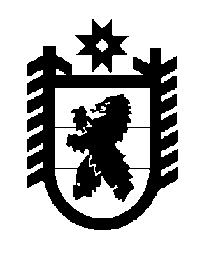 Российская Федерация Республика Карелия    ПРАВИТЕЛЬСТВО РЕСПУБЛИКИ КАРЕЛИЯРАСПОРЯЖЕНИЕ                                от  15 декабря 2014 года № 780р-Пг. Петрозаводск Признать утратившими силу:распоряжение Правительства Республики Карелия от 26 апреля             2012 года № 276р-П (Собрание законодательства Республики Карелия, 2012, № 4, ст. 736);распоряжение Правительства Республики Карелия от 17 августа            2012 года № 511р-П (Собрание законодательства Республики Карелия, 2012, № 8, ст. 1505);распоряжение Правительства Республики Карелия от 18 февраля 2013 года № 101р-П (Собрание законодательства Республики Карелия, 2013, № 2, ст. 304).           ГлаваРеспублики  Карелия                                                             А.П. Худилайнен